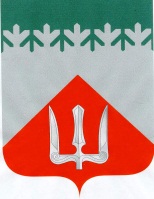 А Д М И Н И С Т Р А Ц И ЯВолховского муниципального районаЛенинградской  областиП О С Т А Н О В Л Е Н И Е    от 16 июня 2023 г.                                                                                     № 1780ВолховО внесении измененийв постановление администрацииВолховского муниципального районаот 11 января 2023 г. № 1«Об утверждении Административного регламентапо предоставлению муниципальной услуги«Присвоение адреса объекту адресации,изменение и аннулирование такого адреса»В соответствии с частью 1 статьи 29 и пункта 13 части 1 статьи 32 Устава Волховского муниципального района     Ленинградской области ив  целях приведения нормативных правовых актов администрации Волховского муниципального района Ленинградской области в соответствие с действующим законодательством и, п о с т а н о в л я ю:1. Внести в постановление администрации Волховского муниципального района от 11.01.2023 № 1 «Об утверждении Административного регламента по предоставлению муниципальной услуги  «Присвоение адреса объекту адресации, изменение и аннулирование такого адреса» следующие изменения:1.1. Изложить пункт 2.2 раздела 2 «Стандарт предоставления муниципальной услуги» Приложения изложить в следующей редакции:«2.2. Муниципальную услугу предоставляет:Администрация Волховского муниципального района  Ленинградской области (далее – Администрация).Структурным подразделением, ответственным за предоставление муниципальной услуги, является  отдел архитектуры (далее – Отдел);                                                                                    (наименование отдела (сектора) Администрации)В  предоставлении   Услуги  участвуют  действующие  филиалы,  отделы  и удаленные рабочие места ГБУ ЛО «МФЦ», расположенные на территории Ленинградской области. При предоставлении Услуги Администрация взаимодействует с:- оператором федеральной информационной адресной системы – Федеральной налоговой службой (далее - Оператор ФИАС);- федеральным органом исполнительной власти, уполномоченным Правительством Российской Федерации на предоставление сведений, содержащихся в Едином государственном реестре недвижимости, или действующей на основании акта Правительства Российской Федерации публично-правовой компанией, созданной в соответствии с Федеральным законом «О публично-правовой компании «Роскадастр», в порядке межведомственного информационного взаимодействия по запросу уполномоченного органа; - органами государственной власти, органами местного самоуправления и подведомственными государственным органам или органам местного самоуправления организациями, в распоряжении которых находятся документы (их копии, сведения, содержащиеся в них), указанные в пункте 34 Правил;- Федеральной налоговой службой по вопросу получения выписки из Единого государственного реестра юридических лиц и Единого государственного реестра индивидуальных предпринимателей.Заявление с комплектом документов на получение муниципальной услуги принимаются:1) при личной явке:- в администрацию;- в филиалах, отделах, удаленных рабочих местах ГБУ ЛО «МФЦ»;2) без личной явки:- почтовым отправлением в администрацию; - в электронной форме через личный кабинет заявителя на ПГУ ЛО/ЕПГУ.Заявитель имеет право записаться на прием для подачи заявления о предоставлении Услуги следующими способами:1) посредством ПГУ ЛО/ЕПГУ - в администрацию, в ГБУ ЛО «МФЦ» (при технической реализации);2) по телефону - в администрацию, в ГБУ ЛО «МФЦ»;3) посредством сайта администрации.Для записи заявитель выбирает любые свободные для приема дату и время в пределах установленного в администрации или ГБУ ЛО «МФЦ» графика приема заявителей.».1.2. Изложить пункт 2.5 раздела 2 «Стандарт предоставления муниципальной услуги» Приложения изложить в следующей редакции:«2.5. Правовые основания для предоставления Услуги.Перечень нормативных правовых актов, регулирующих предоставление Услуги:- Градостроительный кодекс Российской Федерации; - Федеральный закон «О кадастровой деятельности»;- Федеральный закон «О государственной регистрации недвижимости»;- Правила присвоения, изменения и аннулирования адресов, утвержденные постановлением Правительства Российской Федерации от 19 ноября 2014 г. № 1221 (далее-Правила);- Приказ Министерства финансов Российской Федерации от 11 декабря 2014 г. № 146н «Об утверждении форм заявления о присвоении объекту адресации адреса или аннулировании его адреса, решения об отказе в присвоении объекту адресации адреса или аннулировании его адреса»;-  Приказ Минфина России от 24 августа 2015 г. № 130н «О внесении изменений в приложение № 1 к приказу Министерства финансов Российской Федерации от 11 декабря 2014 г. № 146н «Об утверждении форм заявления о присвоении объекту адресации адреса или аннулировании его адреса, решения об отказе в присвоении объекту адресации адреса или аннулировании его адреса»; - Приказ Министерства финансов Российской Федерации от 5 ноября 2015 г. № 171н «Об утверждении Перечня элементов планировочной структуры, элементов улично-дорожной сети, элементов объектов адресации, типов зданий (сооружений), помещений, используемых в качестве реквизитов адреса, и Правил сокращенного наименования адресообразующих элементов» (с изменениями и дополнениями от:16 октября 2018 г., 17 июня 2019 г., 10 марта 2020 г., 23 декабря 2021 г.);- Приказ Министерства финансов Российской Федерации 
от 14 сентября 2020 г. № 193н «О порядке, способах и формах предоставления сведений, содержащихся в государственном адресном реестре, органам государственной власти, органам местного самоуправления, физическим и юридическим лицам, в том числе посредством обеспечения доступа к федеральной информационной адресной системе».».1.3. Изложить пункт 2.7.1. раздела 2 «Стандарт предоставления муниципальной услуги» Приложения изложить в следующей редакции:«2.7.1. Заявитель вправе представить документы (сведения), указанные в пункте 2.7 настоящего регламента, по собственной инициативе.В данном случае документы, указанные в подпунктах «а», «в», «г», «е» и «ж» пункта 2.7 настоящего Регламента, предоставляемые в уполномоченный орган в форме электронных документов, удостоверяются электронной подписью заявителя (представителя заявителя), вид которой определяется в соответствии с частью 2 статьи 21.1 Федерального закона «Об организации предоставления государственных и муниципальных услуг».Если заявление и документы, указанные в пункте 2.7. настоящего Регламента, представляются заявителем (представителем заявителя) в уполномоченный орган лично, такой орган выдает заявителю или его представителю расписку в получении документов в порядке, предусмотренном пунктом 36 Правил».». 2. Настоящее постановление подлежит опубликованию в официальном периодическом печатном издании и размещению в информационно-коммуникационной сети «Интернет» на официальном сайте администрации Волховского муниципального района Ленинградской области.3. Настоящее постановление вступает в силу на следующий день после его официального опубликования.4. Контроль за исполнением постановления возложить на первого заместителя главы администрации.Глава администрации		          	                                                         А.В. БрицунИсполнитель: Н.А. Куваева 8 (813 63) 79 612